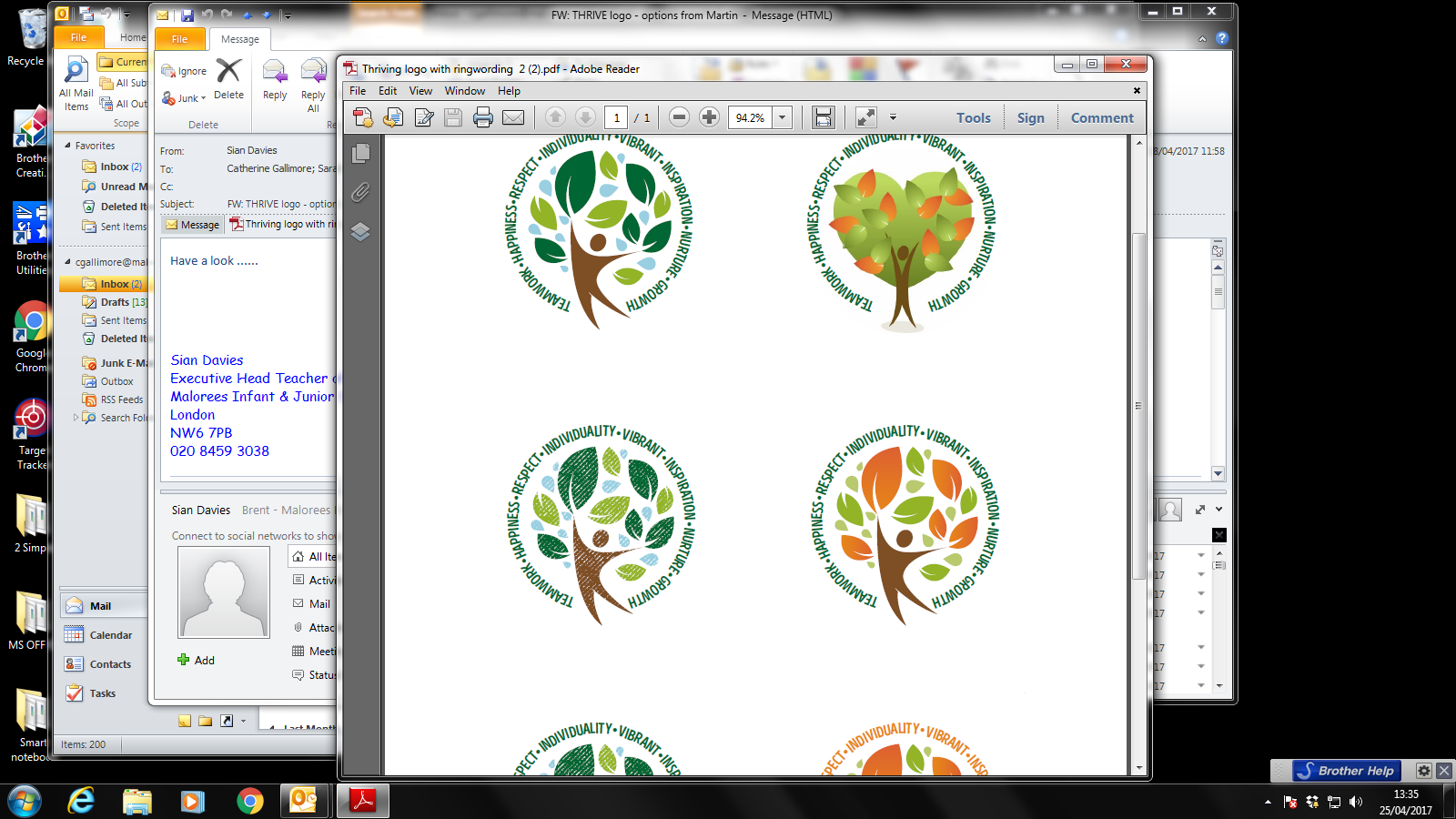 Name of School: Malorees Infant & Junior SchoolAddress of School: Christchurch Ave, London, NW6 7PB     				Job Title: Assistant Head Teacher for the Quality of EducationName of Executive Head Teacher: Sian DaviesSalary: L4 – L8 (depending on experience)Closing Date: 30th April 2021Interview date: 6th or 7th May 2021‘Ambitious, THRIVING school where every child can become a confident, caring, lifelong learner.’Teamwork - Happiness & Health – Respect – Individuality - Vibrant learning – Inspiration – Nurture - Growth & ChallengeAre you an outstanding leader with an ambitious drive to improve all aspects of teaching and learning and curriculum development?Thank you for your interest in joining Malorees Infant & Junior School. We are looking for a strong, enthusiastic school leader who can support the Headteacher, SLT and Governors in driving forward and securing our core vision, ambition, and school improvement priorities.September is an exciting time for the school following the recruitment of a new Headteacher, due to the retirement of the current Executive Headteacher.We are seeking to appoint a highly skilled and motivated Assistant Headteacher with the skills, experience, and passion to take the strategic lead for all aspects of the quality of education at Malorees Infant & Junior School. The role will co-ordinate the school’s approach and effective implementation to raising achievement of all pupils and ensuring identified gaps in attainment are narrowed and increased challenge for children are secured.We are looking for a candidate who:has the experience of strengthening teaching and learning and curriculum development at a whole school level in a lead role take a major role in partnership with the Headteacher in formulating the aims and objectives of the school and managing staff and resources to achieve the vision aims and objectives of the school and monitor progress towards their achievement.will be the senior leader with responsibility for pupil progress including attainment, achievement, and the strategic use of datawill be the senior leader with responsibility for teaching, learning and curriculum developmenttake a leading role in supporting and monitoring school assessment practices and implementationcontribute to the leadership of innovative approaches to improving pupil outcomesto be accountable for raising the standards of teaching and learning and attainment for allis an outstanding teacher, with QTS who can inspire and motivate others.Preferred abilities/experienceproven leadership experience with strategic responsibility for pupil progress, assessment, and curriculum developmentleadership accreditation in primary education eg. senior/middle leadership programmes As an integral part of the Senior Leadership Team, you will ensure the school secure excellent teaching and learning for all, strengthening the implementation and impact of our core school prioritiesMalorees Infant & Junior School is a forward-thinking and welcoming school. We are committed to ensuring that all staff have excellent opportunities for professional development.  We are committed to giving all our children a safe, happy and inspiring learning environment in which they can flourish and ‘Thrive’. Malorees Infant & Junior School is committed to safeguarding and promoting the welfare of children and applicants must be willing to undergo child protection screening appropriate to the post, including checks with past employers and the Disclosure and Barring Service.How to apply: For information on how to apply please visit our website www.maloreesschools.com  or email at: finance@maloreesjnr.brent.sch.uk   Brent Schools are committed to safeguarding and promoting the welfare of children. Successful applicants will be required to undergo a DBS check.